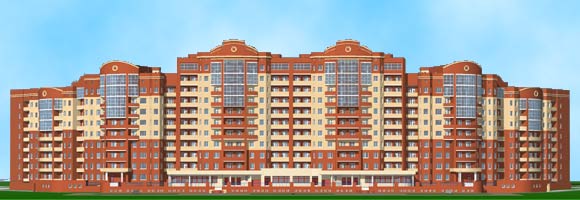 Товарищество собственников жилья"Путилково-Люкс"143411, Московская обл. Красногорский р-н, дер. Путилково, вл. 17143441, Московская обл. Красногорский р-н, дер. Путилково, ул. Томаровича д. 1 20 июня   2018г. Протокол №02/06/18внеочередного общего собрания собственников  жилых помещений(квартир) многоквартирного дома по адресу: Московская обл.,Красногорский р-н, д.Путилково, ул.Томаровича,д.1 путем проведения очно- заочного голосования (в форме  очно-заочного голосования)д.Путилково, Красногорский р-нМосковской области      Дата, место, время проведения данного собрания или в случае проведения данного собрания в форме  очно-заочного голосования, дата окончания приема решений собственников жилых помещений по вопросам, поставленным на голосование, и место или адрес, куда должны передаваться такие решения – с 17.05.2018г. по 17.06.2018г. до 20-00 часов. В 20-00 часов 17 июня  2018г. закончился прием решений собственников жилых помещений по вопросам , поставленным на голосование. Решение собственника жилого помещения по поставленным на голосование вопросам помещались в урну №2, установленную  в помещение консьержной по адресу: МО, Красногорский р-н, дер.Путилково, ул.Томаровича,д.1, под.№5.Место подведения итогов голосования: МО, Красногорский р-н, дер.Путилково, ул.Томаровича,д.1, под.№5, 1 этаж, помещение консьержной.  	Дата подведения итогов голосования: 17 июня  2018г. Акт счетной комиссии – Сводная ведомость итогов голосования - по подсчету голосов собственников жилых помещений, принявших участие во внеочередном общем собрании собственников жилых помещений путем (форме) очно-заочного голосования в многоквартирном доме по адресу: МО, Красногорский р-н, дер.Путилково, ул.Томаровича,д.1, проводимого с 17 мая 2018 по 17 июня  2018г. до 20-00 час., составлен  19 июня   2018г. на базе сайта www.sobraniedoma.ru «Калькулятор голосов ОССП»   Общая площадь  жилых помещений (квартир) – 20 757,7  кв м, согласно Реестру собственников жилых  помещений  по положению на 07.12.2017г. (Приложение №1). С неоформленными свидетельствами – 1,7 % (386,1 кв м – кв. 75,115,139,211)  	В  очной части собрания, состоявшегося 17.05.2018г. в актовом зале МУК «ЦКД»  приняли участие -  4  собственника помещений.Кворума нет. Переходим к заочной части внеочередного общего собрания собственников жилых помещений дома №1 по ул. Томаровича, д. Путилково, г.о. Красногорск, МО.В заочной части собрания , проходившего с 17.05.2018г. по 17.06.2018г. приняли участие  171 собственник, обладающих  12 170,0 кв. м. площади жилых помещений, что составляет 58,6 % от общей площади жилых помещений(квартир).Кворум имеется, собрание правомочно решать вопросы повестки дня.Инициаторы внеочередного общего собрания собственников жилых помещений:Саркисян Е.Г. (собственник квартиры №186)Глотов И.А.    (собственник квартиры №176)Председатель собрания – Саркисян Е.Г.Секретарь собрания – Ириоглова Н.В.Счетная комиссия:  Рудикова Т.И. (кв. №220),  Кириллова Ю.П.(кв. 121), Глотов И.А. (кв. №176)	В соответствии с п.1. ст. 46 ЖК РФ решения общего собрания собственников помещений в многоквартирном доме по данным вопросам, поставленным на голосование, принимаются большинством голосов от общего числа голосов принимающих участие в данном собрании собственников помещений в многоквартирном доме.Повестка собрания:О выборе Председателя и секретаря Общего собрания собственников помещений МКД по адресу: МО, Красногорский р-н, д. Путилково, ул. Томаровича,д.1 О выборе счетной комиссии Общего собрания собственников помещений МКД по адресу: МО, Красногорский р-н, д. Путилково, ул. Томаровича,д.1 О выборе места хранения копий документов Общего собрания собственников помещений МКД по адресу: МО, Красногорский р-н, д. Путилково, ул. Томаровича,д.1 О заключении всеми собственниками помещений МКД по адресу: МО, Красногорский р-н, д. Путилково, ул. Томаровича,д.1 прямых договоров с РСО – ПАО «Красногорская теплосеть» на предоставление коммунальных услуг по  отоплению  и горячему водоснабжению в соответствии с п. 4.4.  ч. 2. ст. 44 Жилищного кодекса РФ. О заключении всеми собственниками помещений МКД по адресу: МО, Красногорский р-н, д. Путилково, ул. Томаровича,д.1 прямых договоров с РСО- ПАО «Водоканал» на предоставление коммунальных услуг по  холодному  водоснабжению и водоотведению в соответствии с п. 4.4.  ч. 2. ст. 44 Жилищного кодекса РФ. О заключении всеми собственниками помещений МКД по адресу: МО, Красногорский р-н, д. Путилково, ул. Томаровича,д.1 прямых договоров с РСО- ПАО «Мосэнергосбыт» на предоставление коммунальных услуг по электроснабжению в соответствии с п. 4.4.  ч. 2. ст. 44 Жилищного кодекса РФ. О заключении всеми собственниками помещений МКД по адресу: МО, Красногорский р-н, д. Путилково, ул. Томаровича,д.1 прямых договоров с Региональным оператором по вывозу ТКО в соответствии с п. 4.4.  ч. 2. ст. 44 Жилищного кодекса РФ. Об определении даты заключения всеми собственниками прямых договоров с ресурсоснабжающими организациями: ПАО «Красногорская теплосеть», ПАО «Водоканал»,  ПАО «Мосэнергосбыт»,  Региональным оператором по вывозу ТКО -  с 01 июля  2018 года.Решения, принятые общим собранием, и итоги голосования по каждому вопросу повестки дня:По первому вопросу :1. О выборе Председателя и секретаря Общего собрания собственников помещений МКД по адресу: МО, Красногорский р-н, д. Путилково, ул. Томаровича,д.1Поставлено на голосование: выбрать Председателем внеочередного общего собрания собственников жилых помещений –Саркисян Е.Г., секретарем собрания – Ириоглову Н.В.«за» - 95,9 %; «против» - 1,3 %; «воздержался» - 2,8 %Постановили (решили):Выбрать Председателем Общего собрания собственников помещений МКД по адресу: МО, Красногорский р-н, д. Путилково, ул. Томаровича,д.1 – Саркисян Е.Г., а секретарем собрания -  Ириоглову Н.В.Решение принято большинством голосов.По второму  вопросу: 2.  О выборе счетной комиссии Общего собрания собственников помещений МКД по адресу: МО, Красногорский р-н, д. Путилково, ул. Томаровича,д.1Поставлено на голосование  :выбрать членов счетной комиссии в следующем составе:1.Рудикову Т.И. (кв. 220)2.Кириллову Ю.П. (кв. 121)3.Глотова И.А. (кв. 176)«за» - 95.2 %; «против» - 0.8 %; «воздержался» - 4.0 %Постановили (решили):Выбрать членами счетной комиссии Общего собрания собственников помещений МКД по адресу: МО, Красногорский р-н, д. Путилково, ул. Томаровича,д.1 – Рудикову Т.И., Кириллову Ю.П.,  Глотова И.А.Решение принято большинством голосов. По третьему вопросу:3.О выборе места хранения копий документов Общего собрания собственников помещений МКД по адресу: МО, Красногорский р-н, д. Путилково, ул. Томаровича, д.1Поставлено на голосование: Выбрать местом хранения  копий документов Общего собрания собственников помещений МКД  адрес:  МО,   Красногорский р-н,  д. Путилково,  ул. Томаровича, д.1, ТСЖ «Путилково-Люкс».«за» - 96.5 %; «против» - 0.0 %; «воздержался» - 3.5 %Постановили (решили):Выбрать местом хранения  копий документов Общего собрания собственников помещений МКД  адрес:  МО,   Красногорский р-н,  д. Путилково,  ул. Томаровича, д.1, ТСЖ «Путилково-Люкс».Решение принято большинством голосов. По четвертому вопросу:4.О заключении всеми собственниками помещений МКД по адресу: МО, Красногорский р-н, д. Путилково, ул. Томаровича,д.1 прямых договоров с РСО – ПАО «Красногорская теплосеть» на предоставление коммунальных услуг по  отоплению  и горячему водоснабжению в соответствии с п. 4.4.  ч. 2. ст. 44 Жилищного кодекса РФ.Поставлено на голосование: Заключить всем собственникам помещений МКД по адресу: МО, Красногорский р-н, д. Путилково, ул. Томаровича,д.1 прямые договора с РСО – ПАО «Красногорская теплосеть» на предоставление коммунальных услуг по  отоплению  и горячему водоснабжению  в соответствии с п. 4.4.  ч. 2. ст. 44 Жилищного кодекса РФ.«за» - 85.6 %; «против» - 8.4 %; «воздержался» - 6.0 %Постановили (решили):Заключить всем собственникам помещений МКД по адресу: МО, Красногорский р-н, д. Путилково, ул. Томаровича,д.1 прямые договора с РСО – ПАО «Красногорская теплосеть» на предоставление коммунальных услуг по  отоплению  и горячему водоснабжению  в соответствии с п. 4.4.  ч. 2. ст. 44 Жилищного кодекса РФ.Решение принято большинством голосов. По пятому вопросу:5.О заключении всеми собственниками помещений МКД по адресу: МО, Красногорский р-н, д. Путилково, ул. Томаровича,д.1 прямых договоров с РСО- ПАО «Водоканал» на предоставление коммунальных услуг по  холодному  водоснабжению и водоотведению в соответствии с п. 4.4.  ч. 2. ст. 44 Жилищного кодекса РФ.Поставлено на голосование: Заключить всем собственникам помещений МКД по адресу: МО, Красногорский р-н, д. Путилково, ул. Томаровича,д.1 прямые договора с РСО - ПАО «Водоканал» на предоставление коммунальных услуг по  холодному  водоснабжению и водоотведению в соответствии с п. 4.4.  ч. 2. ст. 44 Жилищного кодекса РФ.«за» - 87.2 %; «против» - 6.9 %; «воздержался» - 6.0 %Постановили (решили):Заключить всем собственникам помещений МКД по адресу: МО, Красногорский р-н, д. Путилково, ул. Томаровича,д.1 прямые договора с РСО - ПАО «Водоканал» на предоставление коммунальных услуг по  холодному  водоснабжению и водоотведению в соответствии с п. 4.4.  ч. 2. ст. 44 Жилищного кодекса РФ.Решение принято большинством голосовПо шестому вопросу:6.О заключении всеми собственниками помещений МКД по адресу: МО, Красногорский р-н, д. Путилково, ул. Томаровича,д.1 прямых договоров с РСО- ПАО «Мосэнергосбыт» на предоставление коммунальных услуг по электроснабжению в соответствии с п. 4.4.  ч. 2. ст. 44 Жилищного кодекса РФ.Поставлено на голосование: Заключить всем собственникам помещений МКД по адресу: МО, Красногорский р-н, д. Путилково, ул. Томаровича,д.1 прямые договора с РСО - ПАО «Мосэнергосбыт» на предоставление коммунальных услуг по электроснабжению в соответствии с п. 4.4.  ч. 2. ст. 44 Жилищного кодекса РФ.«за» - 91.7 %; «против» - 4.3 %; «воздержался» - 4.0 %Постановили (решили):Заключить всем собственникам помещений МКД по адресу: МО, Красногорский р-н, д. Путилково, ул. Томаровича,д.1 прямые договора с РСО - ПАО «Мосэнергосбыт» на предоставление коммунальных услуг по электроснабжению в соответствии с п. 4.4.  ч. 2. ст. 44 Жилищного кодекса РФ.Решение принято большинством голосовПо седьмому вопросу:7.О заключении всеми собственниками помещений МКД по адресу: МО, Красногорский р-н, д. Путилково, ул. Томаровича,д.1 прямых договоров с Региональным оператором по вывозу ТКО в соответствии с п. 4.4.  ч. 2. ст. 44 Жилищного кодекса РФ.Поставлено на голосование: Заключить всем собственникам помещений МКД по адресу: МО, Красногорский р-н, д. Путилково, ул. Томаровича,д.1 прямые договора с Региональным оператором по вывозу ТКО в соответствии с п. 4.4.  ч. 2. ст. 44 Жилищного кодекса РФ.«за» - 81.3 %; «против» - 9.1 %; «воздержался» - 9.6 %Постановили (решили):Заключить всем собственникам помещений МКД по адресу: МО, Красногорский р-н, д. Путилково, ул. Томаровича,д.1 прямые договора с Региональным оператором по вывозу ТКО в соответствии с п. 4.4.  ч. 2. ст. 44 Жилищного кодекса РФ.Решение принято большинством голосовПо восьмому вопросу:8.Об определении даты заключения всеми собственниками прямых договоров с ресурсоснабжающими организациями: ПАО «Красногорская теплосеть», ПАО «Водоканал»,  ПАО «Мосэнергосбыт»,  Региональным оператором по вывозу ТКО -  с 01 июля  2018 года.Поставлено на голосование: Определить дату заключения всеми собственниками прямых договоров с ресурсоснабжающими организациями: ПАО «Красногорская теплосеть», ПАО «Водоканал», ПАО «Мосэнергосбыт» и  Региональным оператором по вывозу ТКО -  с  01 июля   2018 года«за» - 83.3 %; «против» - 6.7 %; «воздержался» - 10.0 %Постановили (решили):Определить дату заключения всеми собственниками прямых договоров с ресурсоснабжающими организациями: ПАО «Красногорская теплосеть», ПАО «Водоканал», ПАО «Мосэнергосбыт» и  Региональным оператором по вывозу ТКО -  с  01 июля   2018 годаРешение принято большинством голосовВ соответствии с п.1. ст. 46 ЖК РФ копии решений и протокол общего собрания собственников помещений в многоквартирном доме по вопросам о принятии решения о заключении собственниками помещений в многоквартирном доме, соответственно договора холодного и горячего водоснабжения, водоотведения, электроснабжения, отопления (теплоснабжения), договора на оказание услуг по обращению с твердыми коммунальными отходами с ресурсоснабжающей организацией, региональным оператором по обращению с твердыми коммунальными отходами, подлежат направлению лицом, по инициативе которого было созвано общее собрание, в срок, не позднее чем через десять дней после проведения общего собрания  в ресурсоснабжающую организацию, региональному оператору по обращению с твердыми коммунальными отходами, с которыми собственниками помещений в многоквартирном доме, действующими от своего имени, будут в соответствии с принятым решением заключены договоры, содержащие положения о предоставлении коммунальных услуг.В соответствии с ч.6 ст. 157.2 ЖК РФ договора, содержащие положения о предоставлении коммунальных услуг, договор на оказание услуг по обращению с твердыми коммунальными отходами между собственником помещения в многоквартирном доме и ресурсоснабжающей организацией, региональным оператором по обращению с твердыми коммунальными отходами заключаются на неопределенный срок в соответствии с типовыми договорами, утвержденными Правительством РФ. Заключение договора в письменной форме не требуется.Приложение:1.Реестр собственников жилых  помещений на 07.12.2017г.2.Акт об опечатывании урны №2 для голосования на  внеочередном общем собрании собственников жилых помещений путем проведения  очно-заочного голосования (в форме очно-заочного голосования) от 17мая  2018 г.  3. Сводная ведомость итогов голосования – Акт счетной комиссии – Общего собрания собственников помещений ( ОССП) на базе сайта  www.sobraniedoma.ru (для реестра собственников жилых помещений) от 19.06.2018г.Председатель собрания -                                  Саркисян Е.Г.Секретарь собрания      -                                   Ириоглова Н.В.Инициаторы собрания -                                   Саркисян Е.Г.(собственник кв.№186)                                                                            Св-во о собственности – 50-НГ №289929                                                                             Глотов И.А.(собственник кв.№176)                                                                             Св-во о собственности – 50-АВ №291696Протокол изготовлен на  ___ страницах, в пяти оригинальных экземплярах. Имеющих равную юридическую силу. Протокол прошит, пронумерован и заверен печатьюПредседатель собрания -                                  Саркисян Е.Г.Секретарь собрания      -                                   Ириоглова Н.В.